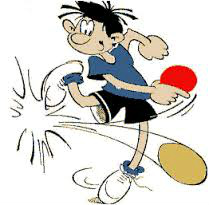 Klubmesterskab i bordtennis 2019.
Afholdte lørdag den 8/3-2019 på Politiskolen.Vi var nogle, der mødte friske op kl. 08.00, for at kunne gøre klar til de andre, der sov længe. Vi måtte dog vente i regnvejr før døren til gymnastiksalen på magisk vis åbnede sig kl. 08.30. Vi var hurtigt inde i tørvejr og ved fælles hjælp samt god musik på anlægget fik vi hurtigt stillet borde op og gjort klar til morgenmad. Lidt efter lidt dukkede de andre op, dog med et par afbud: Kenneth Juhl Hansen, kaldt på arbejde, Allan Ulrich, ”spist for meget mad”, Jann Wiencken, en lille familie fest. (tillykke med de 60 år).Inden vi startede, blev Søren Juul hyldet og tildelt PI.s æresnål i sølv for sine 25 år i afdelingsbestyrelsen, hvor han har gjort en stor indsats. STORT TILLYKKE.Billede 2.                                		Søren Juul (TV.) modtager PI.s æresnål i sølv.Så vi var 10 fremmødte + Lennart Lundqvist, der desværre ikke kunne spille, men styrede double turneringen med hård og uretfærdig hånd.Foto 11		”Formanden kom, spillede og sejrede, efter 1 års fravær på grund af sygdom”.
Vi fik sammensat 5 gode double. Nogen havde bestukket dommerbordet og havde selv valgt deres makker. 
Holdende var: Mogens Bentzen/Tommy Thorup, Søren Juul/Michael Stjernholm Kehlet Juul, Jozsef Holecz/Erik Cartey Hansen, Jens Skovbjerg Jensen/Thomas Jacobsen, Poul-Erik Sloth Andersen/Thomas Hansen.Da vi var meget friske efter den gode morgenmad og kaffe, lavede vi en pulje, hvor vi spillede alle mod alle, dog kun bedst af 3 sæt. Det resulterede i mange spændende og lige kampe under ledelse af Lennart. Vi måtte have brug af både kugleramme og hænder for at nå frem til den endelige stilling.
P.S.: der var kun et enkelt sæt til forskel på 1. og 2. pladsen og 2.erne slog 1.erne i den indbyrdes kamp, men Erik/Jozsef havde forinden tabt 0-2 til Mogens/Tommy og sat sæt til mod Søren/Michael og Jens/Thomas.NR 1: Poul-Erik/Thomas. (6-3)
NR 2: Jozsef/Erik. (6-4)
NR 3-4: Jens/Thomas og Tommy/Mogens. 
NR 5: Familieholdet Søren/Michael. Hans Jensen, vores gode kasserer ”nu og for evigt”, stod for præmieoverrækkelsen.Foto 6:	Klubmestre i double 2019: Thomas Hansen og Poul-Erik Sloth Andersen.Efter en kort pause gik vi i gang med single, her sad Poul-Erik Sloth Andersen over, for at vi andre havde en chance.Så det blev til 2 puljer og kampe bedst af 3 sæt.Pulje 1 bestod af 4 spillere, da deres kondi ikke var så god, som vi andres.Pulje 1: Jens Skovbjerg Jensen, Jozsef Holecz, Erik Cartey Hansen, Michael Stjernholm Kehlet JuulDer blev spillet mange fine kampe og enkelte overraskelser var der også plads til. Jozsef slog Erik med 12/10 i 3. sæt og Michael slog Jozsef klart i 2 sæt 11/5, 11/7, så puljen endte med at Jens blev nummer 1 og Erik nummer 2 med 1 sæt bedre end Jozsef.Pulje 2 for dem, med den gode kondi.Pulje 2: Thomas Hansen, Mogens Bentzen, Tommy Thorup, Thomas Jacobsen og Søren Juul.Her blev der også spillet fine og velspillede bolde, men der var dog ikke de store overraskelser. Thomas tillod sig at vinde sine kampe og 2. pladsen blev afgjort i et spændende opgør mellem Mogens og Tommy. Mogens vandt i 3 sæt og var dermed videre til semifinalen.Semifinale 1: Jens – Mogens.2 spillere, der vist har mødt hinanden før, så der var meget taktik. Jens vandt 8/11-11/9-11/8 15/13. Fantastisk kæmpet af begge, men et ”løft på hatten” til Mogens, der har været langtidsskadet. Semifinale 2: Erik – Thomas. 
En godt spillende Erik prøvede at holde Thomas væk fra bordet, noget han sjældent gør. Eriks taktik resulterede i mange flotte bolde og meget tæt kamp, Erik var nede i sækken efter at have tabt de 2 første sæt 6/11, 8/11, men fik kæmpet sig flot tilbage og vandt de 2 næste sæt 11/8, 12/10. Erik tabte pusten lidt i 5 sæt, som Thomas vandt 11/6.Finale: Jens – Thomas. En spændende og velspillet finale mellem klubbens mest angribende spillere gav sig udtryk i mange flotte dueller.
Thomas kom bedst fra start med at vinde 1. sæt 11/7, men Jens, der var regerende mester, fandt en god rytme og tog de 2 næste sæt 11/9, 11/7. I 4. sæt skulle Jens lige have vejret, så det gik til Thomas 11/5. 5. og afgørende sæt blev en gyser, der vil blive talt om i mange år (ved ikke hvor henne). Jens bragte sig foran 7/3 og 8/4. Så vågnede Thomas og vandt 13/11.Så vi endte med en ny klubmester Thomas Hansen. 
Flot sølv til Jens Skovbjerg Jensen. 
og meget fortjent bronze til Mogens Bentzen og Erik Cartey Hansen.Foto 15		Klubmester i single 2019: Thomas Hansen.Efter et dejligt og hyggeligt klubmesterskab vil vi takke for god ro og orden og fedt at mærke opbakningen til vores arrangementer. God mos efterfølgende hos Dalle Valle i Glostrup.Med bordtennis hilsenThomas Hansen/Poul-Erik Sloth Andersen